Григорьева Анастасия АндреевнаВариации поля силы тяжести в северном Ледовитом океане по данным спутниковых наблюденийСтудент 3 курса, кафедра геофизических методов исследования земной коры E-mail: anastasiyagrig01@gmail.comНаучный руководитель доцент, к.г.-м.н. Лыгин Иван ВладимировичЦелью работы является выявление вариаций поля силы тяжести геотектонической природы над акваторией Северного Ледовитого океана и евразийского сухопутного обрамления по данным спутниковых миссий GRACE и GRACE FO за период с апреля 2002 года по июль 2020. Исходные данные, представляющие собой набор сферических гармоник, взяты на общедоступном сайте центра космических исследований Техасского университета (http://www2.csr.utexas.edu/grace/). Обработка данных выполнена по методике, разработанной Н.С. Ткаченко (2019) и актуализированной в 2020 году [Лыгин и др., 2021].На рисунке 1 приведены среднегодовые вариации поля силы тяжести. Выявлено устойчивое увеличение гравитационного поля над Скандинавией, связанное с процессом постледникового воздымания, и уменьшение на линии Гренландия – ЗФИ – Новая Земля, природа которого не ясна. Долговременные вариации гравитационного поля вдоль срединно океанического хребта Гаккеля на текущей стадии анализа материалов не определены.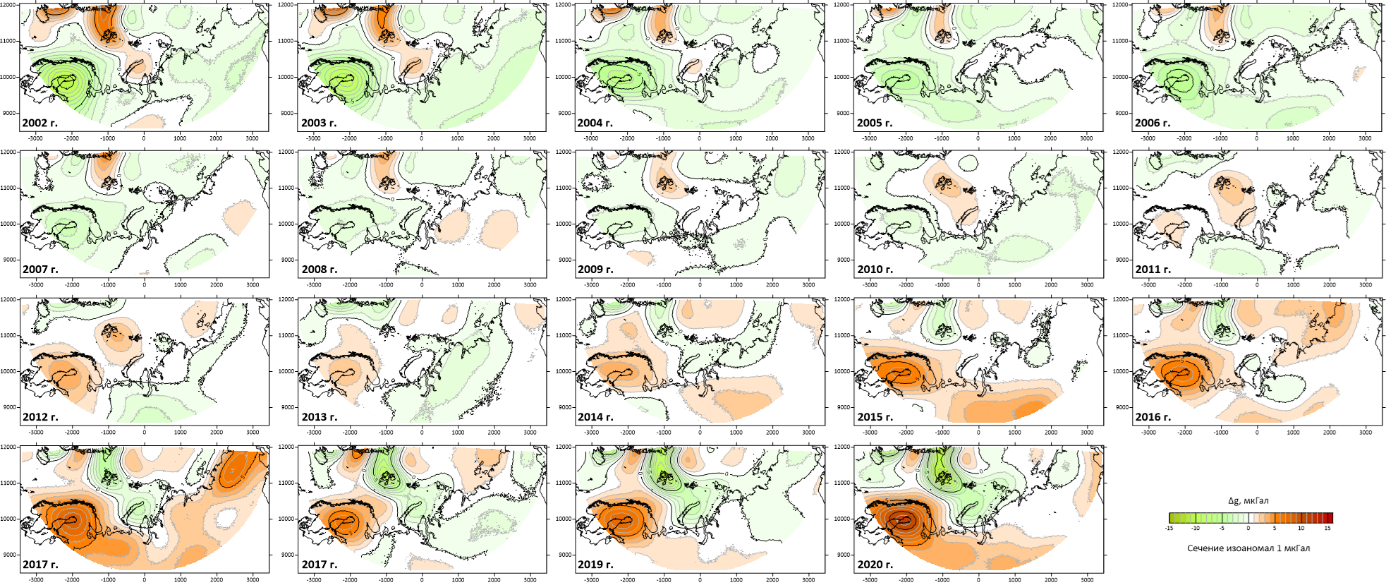 Рис.1 Среднегодовые вариации поля силы тяжести.В последующие задачи входят проведение более тщательной обработки исходных данных с разделением поля вариаций на высоко- и низкочастотные компоненты; построение карт и временных разрезов поля вариаций и их интерпретационный анализ в сопоставлении с набором геолого-геофизических данных (сейсмотомографические материалы, землетрясения и др.) и известными геодинамическими обстановками региона; моделирование глубинных источников вариаций гравитационного поля.Список литературыТкаченко Н.С., Гравитационные эффекты геодинамических процессов северо-восточного сектора Тихого океана // Автор-т на соиск. Степени канд. геол.-мин. н. Москва, МГУ, 2019.Лыгин И.В., Пышнюк У.С., Чепиго Л.С., Ткаченко Н.С. Вариации гравитационного поля и особенности тектонического строения Каспийского региона // Труды IV Международной геолого-геофизической конференции и выставки «ГеоЕвразия-2021. Геологоразведка в современных реалиях» Том I (II) [сборник]. Тверь: ООО «ПолиПРЕСС», 2021. 364 с.: ISBN 978-5-6045821-9-0. – с.315-318. 